Государственное бюджетное общеобразовательное учреждение Самарской области средняя общеобразовательная школа №4 городского округа Чапаевск самарской области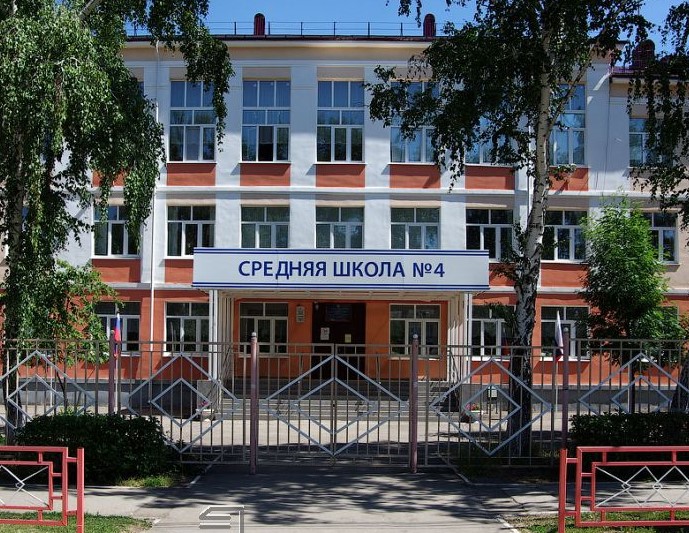 Программа методического семинара10 марта 2020 годаг.ЧапаевскМетодический семинар «День единого текста: подходы к организации и проведению»Направленность семинара: выявление успешных практик, обеспечивающих реализацию требований федерального образовательного стандарта основного общего образования.Цель семинара: применить на практике новую форму организации образовательного процесса –день единого текста.Основные понятия и термины семинара: метапредметные результаты, текст, образовательная программа, Федеральный образовательный стандарт, смысловое чтение, сплошной текст, несплошной текст.Целевая аудитория: учителя школы.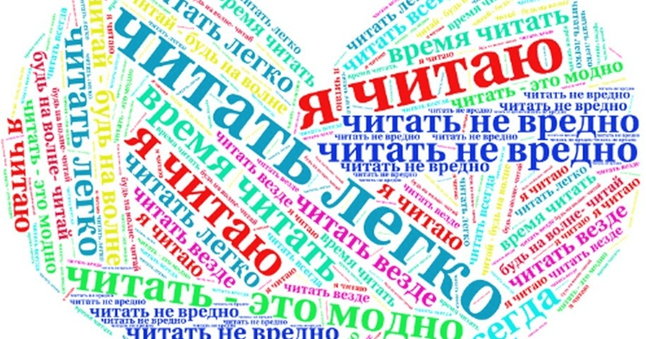 Программа семинара5Урок биологии в 6в классе (по формированию естественнонаучной грамотности) «Секреты зелёного чая»Кабинет 22Ученики 6 классаГребёнкина Анна Анатольевна6Урок английского языка в 6в классе «The secrets of green tea» (обобщение лексического материала по теме «Food»)Кабинет 15Ученики 6 классаЕгорейченкова Олеся Юрьевна7Рефлексия «Безумное чаепитие»Актовый залУчителяГвоздева Оксана Александровна№ п\пНазвание мероприятия, краткое содержаниеМесто проведенияМесто проведенияУчастникиОтветственный1День единого текста, как способ организации взаимодействия учебных предметов при работе с текстомДень единого текста, как способ организации взаимодействия учебных предметов при работе с текстомАктовый залУчителя Гвоздева Оксана Александровна2Урок русского языка в 6в классе (по формированию читательской грамотности) «Секреты зелёного чая»Урок русского языка в 6в классе (по формированию читательской грамотности) «Секреты зелёного чая»Кабинет 28Ученики 6 классаГвоздева Оксана Александровна3Урок математики в 6в классе (по формированию математической грамотности) «Секреты зелёного чая»Урок математики в 6в классе (по формированию математической грамотности) «Секреты зелёного чая»Кабинет 28Ученики 6 классаБрусничкина Светлана Владимировна4Урок технологии в 6в классе «Искусство чайного стола» (формирование функциональной грамотности)Урок технологии в 6в классе «Искусство чайного стола» (формирование функциональной грамотности)Кабинет 28Ученики 6 классаЗинина Галина Юрьевна